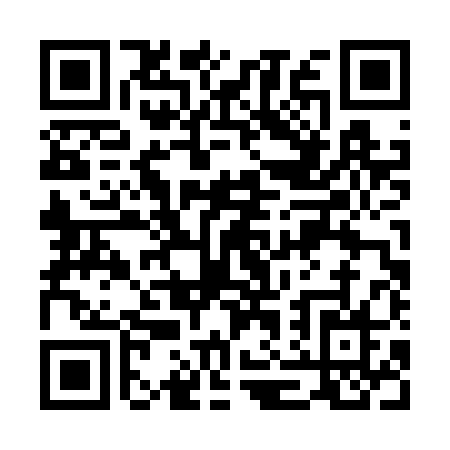 Ramadan times for Saera, EstoniaMon 11 Mar 2024 - Wed 10 Apr 2024High Latitude Method: Angle Based RulePrayer Calculation Method: Muslim World LeagueAsar Calculation Method: HanafiPrayer times provided by https://www.salahtimes.comDateDayFajrSuhurSunriseDhuhrAsrIftarMaghribIsha11Mon4:294:296:4012:244:056:096:098:1212Tue4:264:266:3712:234:076:116:118:1513Wed4:234:236:3412:234:086:136:138:1714Thu4:194:196:3212:234:106:156:158:2015Fri4:164:166:2912:234:126:186:188:2216Sat4:134:136:2612:224:146:206:208:2517Sun4:104:106:2312:224:166:226:228:2718Mon4:074:076:2112:224:186:246:248:3019Tue4:034:036:1812:224:196:276:278:3320Wed4:004:006:1512:214:216:296:298:3521Thu3:573:576:1212:214:236:316:318:3822Fri3:533:536:0912:214:256:336:338:4123Sat3:503:506:0712:204:266:356:358:4424Sun3:463:466:0412:204:286:386:388:4725Mon3:433:436:0112:204:306:406:408:4926Tue3:393:395:5812:194:316:426:428:5227Wed3:353:355:5512:194:336:446:448:5528Thu3:323:325:5312:194:356:466:468:5829Fri3:283:285:5012:194:366:496:499:0130Sat3:243:245:4712:184:386:516:519:0431Sun4:214:216:441:185:407:537:5310:071Mon4:174:176:411:185:417:557:5510:102Tue4:134:136:391:175:437:577:5710:143Wed4:094:096:361:175:457:597:5910:174Thu4:054:056:331:175:468:028:0210:205Fri4:014:016:301:165:488:048:0410:246Sat3:573:576:281:165:498:068:0610:277Sun3:523:526:251:165:518:088:0810:308Mon3:483:486:221:165:528:108:1010:349Tue3:443:446:191:155:548:138:1310:3810Wed3:393:396:171:155:558:158:1510:41